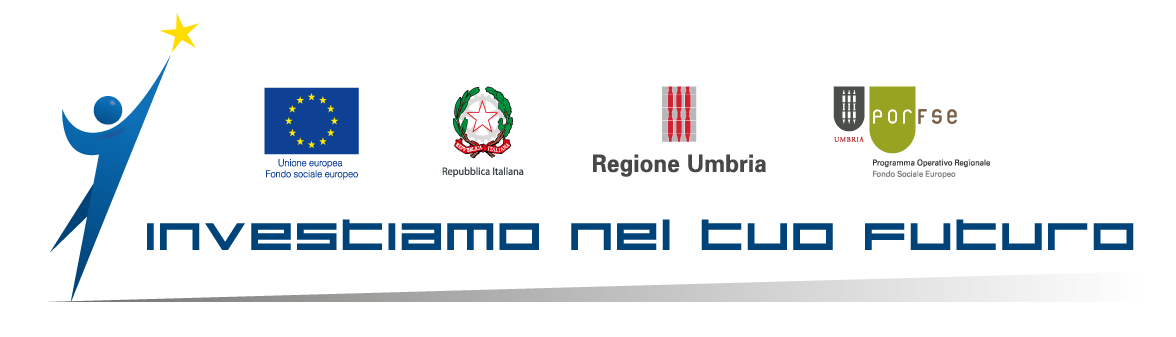 ALLEGATO AFORMULARIO DI PROGETTOA.1 	Denominazione del soggetto proponente_______________________________________________________A.2 	Titolo del progetto(max 80 caratteri)	________________________________________________________A.3 	Localizzazione dell’intervento (indicare la Provincia e la sede in cui si intende  realizzare il percorso formativo)________________________________________________________A.4	Referente del progetto*indicare l’indirizzo di Posta Elettronica Certificata del soggetto proponente in cui ricevere eventuali comunicazioni da parte della Regione UmbriaA.5 Dati di sintesi del progettoA.5.1   Intervento 1Titolo del percorso ______________________________________________________N. max allievi ______________________________________________________Localizzazione dell’intervento (indicare la Provincia in cui si intende realizzare il percorso formativo)	______________________________________________________Durata totale in ore 1000 di cui:	- teoria	ore ____ 	- pratica 	ore ____	- tirocinio curriculare 	ore ____	A.5.2   Intervento 2Denominazione del servizio Integrato	 ______________________________________________________                                                          Totale ore 	______________________________________________________B.1	Finalità ed obiettivi	Precisare come il progetto intenda contribuire al perseguimento delle finalità generali e degli obiettivi dell’Avviso con riferimento alle indicazioni seguentiB.2	Soggetti partnerIn caso di progetto presentato da ATI/ATS, specificare per ciascun soggetto partner denominazione e ragione sociale, ruolo, attività svolte e valore aggiunto apportato al progetto, sulla base delle dichiarazioni d’intenti (Mod.1)1. __________________________________________________________________________________________________________________________________2. __________________________________________________________________________________________________________________________________B.3	Soggetti terziSulla base di quanto stabilito nelle “Note di indirizzo in merito alla progettazione, gestione, vigilanza e rendicontazione di interventi di formazione e di politiche attive del lavoro” di cui alla D.G.R. n. 2000 del 22.12.2003 e successive modifiche ed integrazioni, in caso di presenza di soggetti terzi, allegare la richiesta di deroga al divieto di delega con l’indicazione delle caratteristiche tecniche dell’intervento delegato, la relativa quantificazione economica e il nome della società delegata. Tale richiesta dovrà essere sottoscritta per accettazione dal terzo delegato (allegato 1)_____________________________________________________________________________________________________________________________________________________________________________________________B.4	Sistema di relazioniDescrivere la rete di relazioni costituita per la realizzazione del progetto (ulteriore rispetto all’eventuale ATI/ATS), precisando le modalità e l’ambito di coinvolgimento dei diversi attori e interlocutori ed indicare eventuali imprese che hanno mostrato interesse all’inserimento lavorativo dei formati, specificandone denominazione, sede e settore di attività. Allegare documentazione comprovante il rapporto di collaborazioneB.5	Cronogramma del progetto Esplicitare i tempi di svolgimento del progetto (in termini di durata, non di date), utilizzando il diagramma di Gantt o altri schemi grafici equivalenti.B.6	Architettura del progettoDescrivere l’architettura del progetto e la sua organizzazione con l’indicazione delle metodologie e degli strumenti previsti per la realizzazione delle attività, dei risultati attesi (anche con l’ausilio di appositi indicatori) e di ogni altra informazione utile ai fini della comprensione della strategia progettuale_____________________________________________________________________________________________________________________________________________________________________________________________B.7	Modalità di monitoraggio in itinere ed ex post del progetto_____________________________________________________________________________________________________________________________________________________________________________________________B.8	Disseminazione e pubblicizzazione delle metodologie e dei risultati del progetto e trasferibilità dell’esperienzaEsplicitare le strategie e le modalità di diffusione delle metodologie e dei risultati del progetto e la trasferibilità e utilizzabilità degli stessi sul territorio _____________________________________________________________________________________________________________________________________________________________________________________________B.9	Priorità trasversali del FSE Indicare le azioni e le relative modalità per il perseguimento dei seguenti obiettivi trasversali del FSE, richiamati all’Art.11 dell’AvvisoPari opportunità, non discriminazione e interculturalità _____________________________________________________________________________________________________________________________________________________________________________________________Disabilità e svantaggio sociale_____________________________________________________________________________________________________________________________________________________________________________________________Titolo del progetto 	_________________________________________________________________Soggetto proponente		_________________________________________________________________Titolo del percorso di formazione	_________________________________________________________________Il percorso intende rispondere ai fabbisogni occupazionali del territorio di riferimento e ai fabbisogni del target dei destinatari come di seguito specificatoEsplicitare sinteticamente gli specifici fabbisogni che il percorso intende soddisfare, illustrando gli strumenti e le modalità di rilevazione utilizzate nonché la coerenza con il profilo professionale individuato e con le caratteristiche dei destinatari; evidenziare il contributo del percorso in risposta ai fabbisogni rilevati, anche attraverso l’utilizzo di opportuni indicatori. Allegare idonea documentazione a supporto dell’attività di analisi svolta._____________________________________________________________________________________________________________________________________________________________________________________________________________________________________________________________________________________________________________________________________________________________________________________________________________________________________________________________________________________________________________________________________________________________________________________________________________________________________________________________________________________________________________________C.1.1	Denominazione del profilo professionale di riferimento	In caso di profilo professionale riconducibile al “Repertorio Regionale dei Profili Professionali” della Regione Umbria (approvato con DGR n. 168 del 08.02.2010 e successive modifiche ed integrazioni)  utilizzare la denominazione in esso contenuta	_________________________________________________________________C.1.2	Descrizione sintetica del profilo professionale	_________________________________________________________________	_________________________________________________________________	_________________________________________________________________	_________________________________________________________________C.1.3	Posizione univoca nella classificazione ISTAT CP 2011	_________________________________________________________________C.1.4	Posizione nella classificazione ISTAT ATECO 2007	_________________________________________________________________C.1.5 	Articolazione del riferimento professionale per Unità di Competenza	(aggiungere righe se necessario)C.1.6	Modulo di formalizzazione dell’Unità di Competenza (U.C.)		Riprodurre il box sottostante per ogni U.C. della tabella di cui al punto precedenteC.2.1	Numero allievi _________Inteso come il numero massimo di allievi che la struttura può accogliere per il percorso formativoC.2.2	Prerequisiti base di ammissionedi conoscenza__________________________________________________________________________________________________________________________________cognitivi__________________________________________________________________________________________________________________________________C.2.3 	Architettura generale del percorsoIllustrare l’articolazione dell’intero percorso, riportando nella tabella sottostante la sequenza dei diversi segmenti (UFC, segmenti di orientamento/accompagnamento/sostegno, tirocinio). Per le UFC e il tirocinio indicare anche la UC di riferimento C.2.4 	Caratteristiche dei singoli segmenti/UFC(Copiare e compilare il box per ogni segmento/UFC di cui alla precedente tavola C.2.3)Titolo del segmento/UFCObiettivo formativo Articolazione didattica(aggiungere righe se necessario)Modalità di valutazioneC.2.5 	Descrizione dei segmenti di counseling, accompagnamento al		lavoro, recupero competenze/sostegno all’apprendimento,		riconoscimento creditiRipetere per ogni segmento individuato al punto C.2.3 Segmento n. ___  Titolo _______________________________________________________________Obiettivi_____________________________________________________________________________________________________________________________________________________________________________________________Contenuti e modalità di erogazione____________________________________________________________________________________________________________________________________________________________________________________________________________________________________________________________C.2.6	Tirocinio curriculareRiepilogare gli obiettivi del tirocinio (espressi in termini di competenze) l’articolazione e le modalità di svolgimento, le forme di tutoring, le modalità di monitoraggio e valutazione dei risultati____________________________________________________________________________________________________________________________________________________________________________________________________________________________________________________________C.2.7	Elenco strutture ospitanti il tirocinio curricularePer ciascuna struttura ospitante di seguito indicata, allegare la dichiarazione di disponibilità sottoscritta dal legale rappresentante 1._____________________________________________________________2._____________________________________________________________3._____________________________________________________________4._____________________________________________________________C.2.8	Crediti formativi di frequenzaIndividuare le unità formative per le quali potrà essere effettuato il riconoscimento dei crediti di frequenza, al fine della personalizzazione dei percorsi. Individuare e descrivere le attività didattiche che saranno proposte in sostituzioneC.2.9	Tipologia di attestazione previstaAttestato di frequenza rilasciato dal soggetto attuatore (ai sensi della D.G.R. n. 51/2010)Eventuali altre attestazioni di cui è previsto il rilascio (e indicazione delle relative modalità)_____________________________________________________________________________________________________________________________________________________________________________________________________________________________________________________________________________________________________________________________________C.2.10	Risorse umane utilizzateRiepilogare le caratteristiche delle principali figure professionali che saranno utilizzate per la realizzazione del percorso formativo, specificando la fascia di appartenenza e, soltanto per il tutor e per i docenti, anche le ore di impegno. Per i docenti specificare anche la materia di insegnamento e la relativa UFC* E’ possibile indicare una sola fasciaC.2.11	Materiale didattico a disposizione degli allieviIndicare il materiale didattico che si prevede di mettere a disposizione degli allievi sia collettivamente che individualmente.Per materiale in dotazione collettiva si intende la materia prima per le esercitazioni dei partecipanti in relazione al profilo professionale da conseguire, nonché il materiale didattico necessario per la docenza o d’uso in comune.Per materiale didattico individuale s’intende quello che viene consegnato gratuitamente e senza obbligo di restituzione ai partecipanti (penne, quaderni, block notes, libri, dispense etc.).Qualora le esercitazioni lo richiedano possono essere distribuiti indumenti protettivi (guanti, maschere, tute etc.).C.2.12	Locali e attrezzatureIndicare i locali in cui si svolgeranno le attività (specificandone l’ubicazione) e le attrezzature e tecnologie utilizzate, gli strumenti e materiali di supporto impiegati per la realizzazione dell’attivitàLocali - Ubicazione ____________________________________________________________________________________________________________________________________________________________________In caso di strutture riferite a sedi operative non accreditate a livello regionale allegare la seguente documentazione:dichiarazione del legale rappresentante del soggetto proponente attestante l’idoneità secondo la normativa vigente in materia di igiene e sicurezza dei luoghi di lavoro;in caso di strutture non di proprietà, dichiarazione di disponibilità del proprietario a concedere i locali in affitto o comodato o relativo contratto.Strumenti, attrezzature e supporti informaticiD.1	Processo di direzioneResponsabile1_____________________________________________________________________Altro personale coinvolto nel progetto:D.2	Processi economico – amministrativiResponsabile1 _____________________________________________________________________Altro personale coinvolto nel progetto:D.3	Processo di analisi e definizione dei fabbisogniResponsabile1 _____________________________________________________________________Altro personale coinvolto nel progetto:D.4	Processo di progettazione delle attivitàResponsabile1   ____________________________________________________________________Progettista ____________________________________________________________________	Altro personale coinvolto nel progetto:D.5	Processo di erogazione dei servizi formativi e di supportoD.5.1	Coordinatore (2)Attività/professione	___________________________________________________________Eventuale Coordinatore in affiancamentoAttività/professione	___________________________________________________________D.5.2	Personale coinvolto Riepilogo del personale indicato nei prospetti “Risorse umane utilizzate” riportati nelle sezioni C e DTutor Ripetere per ogni tutor previsto, specificandone il ruolo nel progetto (tutor d’aula, tutor stage, tutor credito)Attività/professione	_____________________________________________________________N. ore di impiego _____________________ Ruolo  _________________________________________________________________Eventuale Tutor in affiancamentoAttività/professione	__________________________________________________________N. ore di impiego _______________________Ruolo	__________________________________________________________Personale docentePersonale per attività di supporto non formative (orientamento, counselling, etc.)D.6	Processi di monitoraggio delle attività e valutazione dei risultatiResponsabile1 ________________________________________________________________Altro personale coinvolto nel progetto:Avviso pubblico per la presentazione di azioni integrate in favore di giovani fino a 18 anniSez. A – Anagrafica del progettoNome e CognomeTelefonoE-mailIndirizzo PEC*Sez. B – Finalità, obiettivi e descrizione del progettoIndicazioniPrecisazioniIllustrare gli elementi che evidenziano la coerenza del progetto proposto con le finalità e gli obiettivi dell’avviso pubblicoDescrivere il contesto in cui il progetto si inserisce, specificando la connessione con le esigenze del sistema economico e sociale del territorioDescrivere le caratteristiche del target dei destinatari preso in carico dal progetto, con particolare attenzione ai fabbisogni formativi Evidenziare il valore aggiunto e la ricaduta del progetto in relazione sia ai destinatari che al contesto, anche attraverso l’utilizzo di appositi indicatoriDenominazione organismo/soggettoAmbito collaborazione, attività svolte e valore aggiuntoTipologia(accordi, protocolli, convenzioni, lettere di impegno/interesse all’assunzione ecc)Sez. C - Descrizione e articolazione del percorso C.1 descrizione del profilo professionaleMacro-processodi riferimento               Unità di Competenza (denominazione proposta)Definire obiettivi e risorseGestire il sistema clienteProdurre beni/erogare serviziGestire i fattori produttiviDenominazione UC …………………………………………………………………………Riferimento a UC presente nel Repertorio regionale degli standard professionaliL’Unità di competenza:è presente nel Repertorio Regionaleè una evoluzione della UC “……………………………………………………………………..”già contenuta nel Repertorio Regionalenon è presente nel Repertorio RegionaleRiferimento a UC già presente Avvisi Pubblici provinciali per la realizzazione di percorsi orientativi e formativi per giovani fino a 18 anni-annualità 2014-2015 finanziati nell’ambito del Programma regionale Garanzia Giovani Misura 2B L’Unità di competenza:è già presente Avvisi Pubblici provinciali per la realizzazione di percorsi orientativi e formativi per giovani fino a 18 anni-annualità 2014-2015 finanziati nell’ambito del Programma regionale Garanzia Giovani Misura 2B nell’Elenco provinciale delle attività per il reinserimento di giovani fino a 18 anni – annualità 2014/2015è una evoluzione della UC “……………………………………………………………………..”già presente Avvisi Pubblici provinciali per la realizzazione di percorsi orientativi e formativi per giovani fino a 18 anni-annualità 2014-2015 finanziati nell’ambito del Programma regionale Garanzia Giovani Misura 2B nell’Elenco provinciale delle attività per il reinserimento di giovani fino a 18 anni – annualità 2014/2015non è presente Avvisi Pubblici provinciali per la realizzazione di percorsi orientativi e formativi per giovani fino a 18 anni-annualità 2014-2015 finanziati nell’ambito del Programma regionale Garanzia Giovani Misura 2B nell’Elenco provinciale delle attività per il reinserimento di giovani fino a 18 anni – annualità 2014/2015Risultato attesoConoscenze minimeAbilità minimeC.2 articolazione del percorso N.Titolo Unità Formativa Capitalizzabile (UFC)/Segmento/Tirocinio curriculareDenominazione della UC di riferimento(come riportata nella tabella del punto C.1.5)    Durata(ore)Durata totale Durata totale Durata totale Contenuti e progressione delle attivitàDurata (ore)Totale durata segmento/UFCTipologia delle proveTipologia delle proveIndicazioni obbligatorieArticolazione della tipologiaIndicazioni opzionaliProve scritteQuestionari a risposte chiusequesiti a scelta multiplaProve scritteQuestionari a risposte chiusequesiti a completamento (con scelta tra opzioni date)Prove scritteQuestionari a risposte chiusequesiti a riempimento (con scelta tra opzioni date)Prove scritteQuestionari a risposte chiuseminicasi (con quesiti a scelta multipla)Prove scritteQuestionari a risposte chiusequesiti a corrispondenzaProve scritteQuestionari a risposte apertequesiti a risposte aperteProve scritteQuestionari a risposte apertequesiti a completamento (con formulazione libera)Prove scritteQuestionari a risposte apertequesiti a riempimento (con formulazione libera)Prove scritteQuestionari a risposte aperteminicasi (con quesiti a risposte aperte)Prove scritteSoluzioni di casicon quesiti a risposta apertaProve scritteSoluzioni di casicon quesiti a risposte chiuseProve scritteProve “tradizionali”TemiProve scritteProve “tradizionali”ProblemiProve scritteProve “tradizionali”Esercizi (es. equazioni ecc.)Prove oraliColloquistrutturatiProve oraliColloquisemistrutturatiProve oraliColloquidestrutturatiProve praticheCheck list di osservazionedi processoProve praticheCheck list di osservazionedi prodottoProve praticheRelazioni tecnichePerformancein simulazioneCheck list di osservazionedi processoPerformancein simulazioneCheck list di osservazionedi prodottoPerformancein simulazioneRelazioni tecnicheN.Unità formativaAttività sostitutiveAttività/Professionesettore/materia d’appartenenzaFascia*Attività svolta nel percorsoUFCContenuti/ Materia d’insegnamentoOreTipologiaTitolo/descrizioneMateria diinsegnamento collegataUso individuale o collettivoQuantitàTipologiaN.vaniCaratteristicheTipo di disponibilità(proprietà, affitto, comodato, altro)Aule didatticheLaboratoriAltri LocaliN.TipologiaCaratteristicheTipo di disponibilità(proprietà, affitto, comodato, altro)Sez. D - Riepilogo del personale per la realizzazione del progettoNome e cognomeFunzione svoltaNome e cognomeFunzione svoltaNome e cognomeFunzione svoltaNome e cognomeFunzione svoltaAttività/professionesettore/materia d’appartenenzaFascia3 UFCContenuti/Materia d’insegnamentoOreAttività/professionesettore/materia d’appartenenzaFascia3 Attività svolta nel progettoOreNome e cognomeFunzione svolta